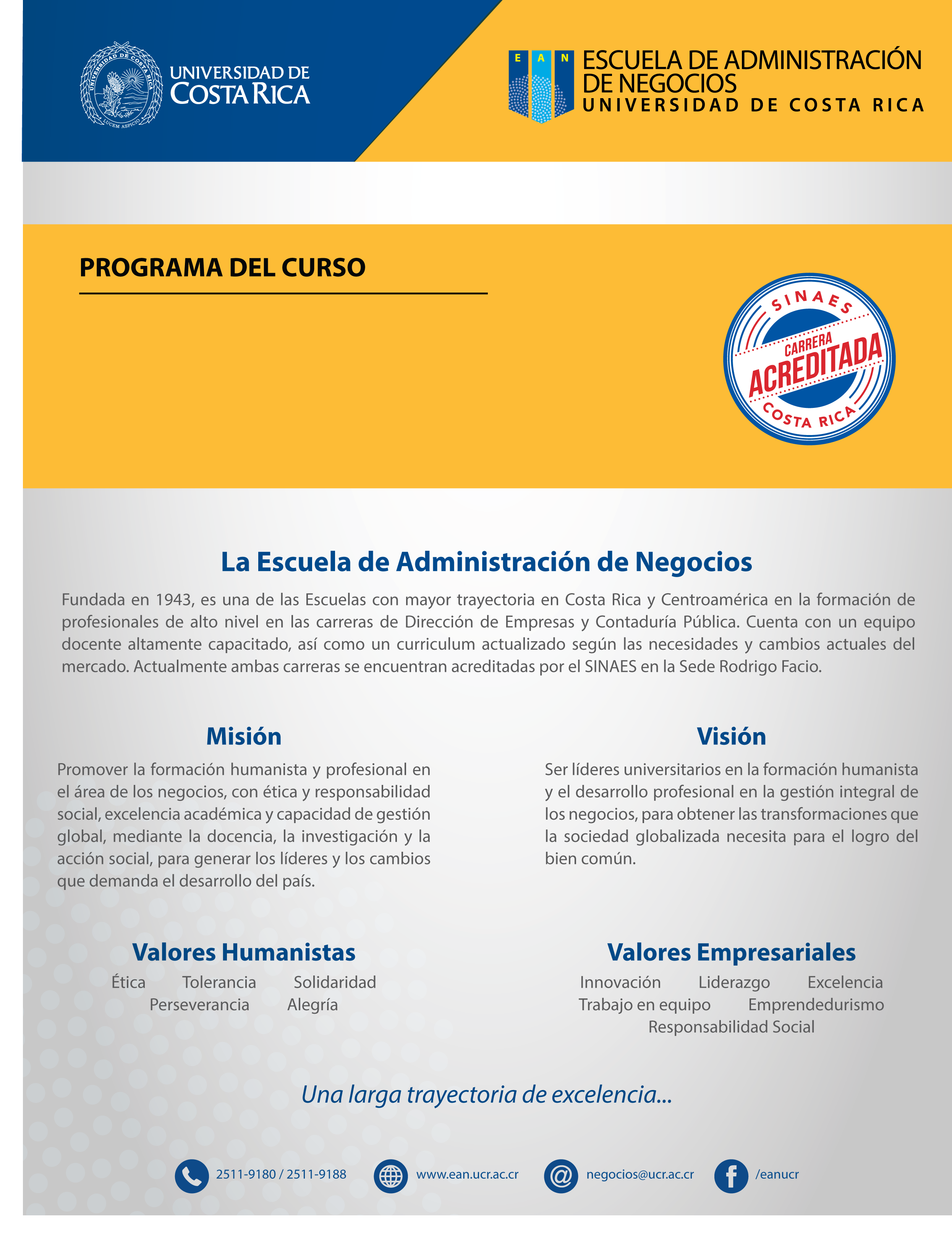 DN-0406  Práctica Integrativa de Gerencia General y Toma de Decisiones II CICLO 2017*A solicitud del estudiante, el profesor podrá atender consultas según la hora, lugar y día acordado para cada caso particular, dentro del marco de la normativa de la Universidad de Costa Rica.M de 19:00 pm a 20:00 pmDescripción del curso:  Hoy en día las empresas se enfrentan de manera constante a cambios, la globalización de los negocios y la economía, las facilidades de la interconexión para los negocios, las exigencias ambientales y de responsabilidad social, las tendencias y exigencias de los clientes, y la firma de tratados de libre comercio, las obliga a buscar estrategias para mantener su posición competitiva en el mercado.  Una de las estrategias que más utilizan las empresas en el contexto de los países desarrollados, son las de diferenciación constante, la cual se logra por medio de la innovación y agregación de valor. Para entender la innovación, partimos de la definición del Manual de Innovación de Oslo que dice así: “Son aquellos proyectos o productos con características innovadoras que presenten o mejoren un proceso, producto o servicio que es apreciado por el mercado. No obstante, los y las estudiantes conocerán con más detalle las principales características y tipos de innovación.  También se profundiza en los pasos para la creación de un modelo de gestión de la innovación en la empresa: elaboración de la estrategia; cultura, creatividad e innovación; vigilancia tecnológica: gestión de proyectos; financiación; protección del capital intelectual (propiedad intelectual), implementación de la innovación y su evaluación, y; gestión del conocimiento.Los estudiantes deben conocer e interiorizar las diferentes formas de entender la innovación, y cómo esta puede convertirse en un eje esencial de competitividad y sostenibilidad. Así como   aplicar metodologías para el diagnóstico, implementación de estrategias y modelos de gestión de la innovación.  El curso pretende estimular al estudiante a tomar decisiones, en la gestión estratégica en general y con especial énfasis en la gestión de la innovación. El propósito de este curso es desarrollar una estrategia de gestión de innovación.  Este proyecto se desarrollará de forma cooperativa en equipos de trabajo, bajo la supervisión de la persona docente del curso y pretende simular la experiencia que deberá enfrentar un gerente al formular una estrategia de innovación. Se busca que la persona profesional de Dirección de Empresas sea además de una persona preparada en las áreas técnicas de este curso, alguien emprendedor, con sentido de la ética y la responsabilidad social, que se desempeñe y tome decisiones tomando en cuenta valores como la solidaridad, la tolerancia y la perseverancia, y destrezas tales como la comunicación asertiva y el trabajo en equipo. La población estudiantil debe dirigir su actuar durante el curso acorde con dichos valores y competencias, y aplicarlos en su desarrollo del curso.Fortalecer las capacidades para la gestión estratégica de la innovación,  mediante el conocimiento y puesta en práctica de la gestión de la innovación en los diferentes componentes empresariales y en un entorno competitivo y globalizado.Analizar con el estudiantado las características del proceso estratégico y diferentes tipos de estrategias. Identificar las capacidades y recursos estratégicos así como las Ventajas Competitivas y la posición estratégica de una empresa desde el análisis de su interno y su externo.Analizar  la relevancia de la innovación y su gestión en el diseño y posicionamiento de la estrategia empresarial.Familiarizar a la población estudiantil con los conceptos de innovación, gestión de la innovación, en el quehacer de los negocios. Realizar un diagnóstico de la situación de la empresa en relación con la  innovación.Aprender a desarrollar un plan estratégico de la innovación aplicada a una empresa.Conocer diferentes experiencias exitosas sobre gestión de innovación en empresas.Integrar la ética y la responsabilidad social en el análisis del contenido programático del curso, y profundizar en el diálogo y la reflexión sobre los valores de solidaridad, tolerancia y perseverancia, así como sobre la importancia de desarrollar y aplicar las competencias de comunicación asertiva y trabajo en equipo. TEMA  1- El proceso estratégico.Concepto de procesos estratégico. Formular, ejecutar y evaluar  una estrategia.Evaluación del ambiente externo de una empresa.Evaluar los recursos, capacidades y competitividad de la empresaTipos de estrategias competitivas. Estrategia de diferenciación, y sus derivados.El mapa de la estrategia.El cuadro de Mando integral como instrumento de evaluación y aprendizaje.TEMA  2- La innovación. Concepto y tipologíaConcepto de la innovación Tipos de innovación (naturaleza, grado de novedad e impacto económico).El proceso de innovación y sistemas de innovación.Innovación abierta.TEMA  3- Estrategia y Gestión de la innovación. Estrategia de Innovación. Diagnóstico  y análisis de situación de la innovación en la empresa.Recursos y organización para la innovación.La identificación y priorización de ideas de innovación.Fomento de la cultura, la creatividad y la innovación.Vigilancia tecnológica, Benchmarking e Inteligencia Competitiva. Gestión de Proyectos Tecnológicos y de InnovaciónLa Financiación de la Innovación. El Aseguramiento y protección de la Innovación. Aprendizaje y gestión del conocimiento.TEMA 4-La implementación de la estrategia de innovación.La organización interna para la ejecución de la estrategiaLos planes de acción derivados de la estrategiaEl control estratégico de la innovación, indicadores y  cuadro de mando integral.A través de los siguientes componentes de la evaluación, en lo que resulte pertinente en cada uno de los temas, se integrarán aspectos sobre ética, responsabilidad social y emprendedurismo. También se tomará en consideración la aplicación de los valores y competencias referidos en la descripción del curso.El personal docente y la población estudiantil desarrollarán las clases dentro de un ambiente de tolerancia, respeto y comunicación asertiva. El profesorado promoverá el trabajo en equipo, en un plano de igualdad de oportunidades y sin discriminación de ninguna especie de forma tal que se garantice un ambiente de diálogo y libre expresión de las ideas y opiniones.El curso se imparte  bajo la modalidad de clases participativas, en que la o el estudiante es una persona PROACTIVA. Las clases serán ampliamente participativas, creativas e innovadoras. Se fomenta la metodología de APRENDER HACIENDO. Adicionalmente a las clases magistrales, se promueve la participación de los estudiantes, el uso de videos, análisis de casos, y actividades con empresas para conocer sus actividades en gestión de innovación.Objetivos de los aspectos metodológicosFomentar el aprendizaje colaborativoFortalecer el trabajo en equipoFomentar la cultura la innovaciónPromover el aprender haciendoConocer y analizar experiencias reales de gestión de la innovación.Promover el uso de instrumentos de investigación. Objetivos de las competencias ÉticasFomentar el respeto entre los compañeros, en la relación profesor-estudiante y demás miembros de la comunidad universitaria.Fortalecer la responsabilidad en el cumplimiento de tareas y compromisos.Promover sostenibilidad ambiental y la responsabilidad social.Trabajo práctico GRUPALLos estudiantes conformarán equipos de trabajo para aplicar las etapas del proceso de gestión estratégica de la innovación en una empresa real, conforme se vayan estudiando estas etapas de este proceso durante el curso;  por lo que el equipo de estudiantes deberá presentar avances periódicos para que el docente pueda retroalimentarles.Este trabajo abarca desde los diagnósticos generales respectivos hasta las propuestas de innovación estratégica que fortalezcan la competitividad de la empresa real escogida.Formato de entrega:  El docente indicará el formato de presentación de los avances: ya sea entrega digital (en “word” o “pdf”), impresa, una presentación ante la clase, u otras metodologías de presentación.Tareas periódicas y exposiciones en clase:Cada estudiante tiene que estar preparado para participar activamente de las discusiones, con análisis significativo y argumentos bien elaborados para sostener sus posiciones. El docente contará con una diversidad amplia de didácticas con las que logre involucrar al estudiante en la construcción del proceso de aprendizaje tanto dentro de la clase como fuera:Reporte escrito del “Foro – Mentes Brillantes”. Nota (1)Asignar noticias y lecturas en grupo,   para su análisis previo a las lecciones y exposición en clase,Casos empresariales de estudio. Preparación previa –por parte del estudiante- de temas pertinentes a las lecciones de cada semana.Recolección de datos ilustrativos para los temas de cada lecciónU otras didácticas innovadoras y pertinentes a los objetivos de este curso.NOTA (1): El “Foro – Mentes brillantes” son actividades en las que expositores externos brindan una charla a todos los grupos de la Cátedra, por lo que se realiza fuera de las aulas, en uno de los auditorios de la Universidad. El trasfondo de estas charlas es el tema de la “Innovación estratégica” y la “Gestión de la Innovación Estratégica”, “Propiedad Intelectual” y otras para apoyar el proceso de elaboración del trabajo final de los estudiantes.Exámenes cortosSegún el avance del curso, la participación de los estudiantes, el resultado de las diversas didácticas aplicadas, u otras variables del proceso de aprendizaje, el docente debe aplicar exámenes cortos con los cuáles identificar el nivel de avance del proceso de aprendizaje, y así aplicar los ajustes oportunos que corresponda.Los Exámenes de reposición se regirán según el Art.24 del Reglamento AcadémicoEl examen de ampliación evaluará todo el contenido del curso. No se repetirán exámenes cortos a excepción de casos totalmente justificados. Los exámenes cortos están programados según lo indicado en el siguiente cronograma. Las tareas deben ser entregadas en la fecha establecida, no se recibirán posteriormente a esa fecha.ParticipaciónLa participación en clase no consiste en la pasiva asistencia  a clase y escuchar la discusión.  La participación se evaluará considerando las respuestas a las preguntas que haga el profesor en clase así como la consideración de los aportes que haga el estudiante a la reflexión de los temas y casos vistos en clase.Se le dará especial énfasis en la participación de los estudiantes ante la exposiciones de trabajos de los demás estudiantes.NOTA:Para la evaluación de las exposiciones, participación en clase, análisis de casos y demás actividades en grupo o individuales,  se tomará en cuenta:Identificación de problemas centrales o aspectos estratégicos.Uso apropiado de herramientas de análisis. Se requerirá el uso de herramientas que hayan sido estudiadas en el transcurso de la carrera.Profundidad y amplitud en el análisis y capacidad de síntesis.Presentación de recomendaciones de acción realista y debidamente soportada.Uso adecuado de las habilidades de comunicación. Errores gramaticales y de ortografía redundarán en una reducción de la nota obtenida.Evidencia de una adecuada preparación.Conferencias de ApoyoEste año se tendrá el siguiente calendario de conferencias y los temas respectivos para apoyar el desarrollo de los contenidos de la cátedra:Cuadro de conferencias “Mentes Brillantes”Bibliografía principal:Antología de tres libros de la Editorial Macgraw Hill.Thompson A,. Strickland  A, Gamble, J., (2015).   Administración Estratégica: Textos y Casos 19ª. Edición.  . McGraw Hill Interamericana. Capítulo 1 a 5Melissa A. Schilling (2008). Dirección estratégica de la innovación tecnológica, Madrid, McGraw-Hill, 2ª ed.  Varios capítulos.Gupta, Paveen and Trusko, Brett (2014). Global Innovation Science Handbook. Publisher: McGraw-Hill Education.  Copyright / Pub. Date: McGraw-Hill Education. ISBN: 9780071792707. Tres capítulos.  Centro Europeo de Empresas e Innovación (2007). Manual de Innovación: Guía práctica de gestión de la I+D+i para Pymes. España.Bibliografía complementaria: Bessant and Tidd (2013). “Innovation – What its and Why it Matters-. In Book, Managing Innovation: Integrating Technological, Market and Organizational Change, 5th Edition. Wiley.CEM (2010). GUÍA PRÁCTICA DE INNOVACIÓN PARA PYMES. Malaga, España. Impreso en Gráficas Urania.Chesbrough, Henry “Innovación abierta. Innovar con éxito en el siglo XXI. http://www.postgradouchile.cl/iss2016/espana/material/bbvaopenmind.pdfFundación Cotec (2001).  Innovación Tecnológica. Ideas Básicas. Madrid, España. ISBN: 84-95336-17-0.González, Adel y Gómez, Dorelly (2015).Guía Práctica InnoViTech de vigilancia tecnológica para la innovación. Rionegro- Antioquia, Colombia.Hamel, Gary (1996). Estrategia como revolución. Harvard 'Business Review, July-August 1996. https://se7a85824ef05a574.jimcontent.com/.../Estrategia%20como%20revolución.pdfKaplan, Soren (2017). Si quiere empleados innovadores, hágales vivir experiencias innovadoras. Trad. Teresa Woods 21.02.2017. https://www.hbr.es/innovaci-n/449/si-quiere-empleados-innovadores-h-gales-vivir-experiencias-innovadorasMcDonald, R., Raynor, M. and Christensen, Clayton (2017). ¿Qué es la innovación disruptiva? trad. Teresa Woods.  https://www.hbr.es/innovaci-n-disruptiva/443/qu-es-la-innovaci-n-disruptiva. Este artículo apareció en la edición de diciembre de 2015 (pp.44–53) de Harvard Business Review.OMPI (). ¿Qué esla Propiedad Intelectual?. Publicación de la OMPI N° 450(S). Ginebra, Suiza. ISBN 978-92-805-1157-4. http://www.wipo.int/edocs/pubdocs/es/intproperty/450/wipo_pub_450.pdfParmar, R., Mackenzie, I., Cohn, D. and Gann, D. (2014).  The New Patterns of Innovation. Harvard Business Review, from the January-February 2014 issue.  https://www.vmware.com/ciovantage/wp-content/uploads/2015/04/HBR_New-Patterns-of-Innovation.pdfPisano, Gary (2015). You Need an Innovation Strategy. Harvard Business Review, from the June 2015 issue.Porter, Michael (2011). Que es estrategia. Harvard Business Review | Diciembre 2011 | hbral.com- Publicación original: noviembre - diciembre de 1996. http://www.ucipfg.com/Repositorio/MAES/MAES-03/Unidad1/ESTRATEGIA%20MPORTER%202011.pdfPrego, Juan (2014). Cómo crear una cultura de innovación que funcione. Harvard Deusto Business Review, No. 239.Scott Anthony, Matt Eyring, and Lib Gibson (2006). Mapping Your Innovation Strategy. Harvard Business Review, from the May 2006 issue.Zott, Christoph and  Amit, Raphael (2009). Innovación del modelo de negocio: creación de valor en tiempos de cambio.  Universia Business Review. Tercer TRIMESTRE 2009 | ISSN: 1698-5117. https://ubr.universia.net/article/view/709/innovacion-modelo-negocio-creacion-valor-tiempos-cambio.DATOS DEL CURSODATOS DEL CURSODATOS DEL CURSODATOS DEL CURSODATOS DEL CURSODATOS DEL CURSOCarrera (s):Dirección de EmpresasDirección de EmpresasDirección de EmpresasDirección de EmpresasDirección de EmpresasCurso del VII Ciclo.Curso del VII Ciclo.Curso del VII Ciclo.Curso del VII Ciclo.Curso del VII Ciclo.Curso del VII Ciclo.Requisitos:Práctica Integrativa de Gerencia General y Toma de Decisiones. DN-0406Práctica Integrativa de Gerencia General y Toma de Decisiones. DN-0406Práctica Integrativa de Gerencia General y Toma de Decisiones. DN-0406Práctica Integrativa de Gerencia General y Toma de Decisiones. DN-0406Práctica Integrativa de Gerencia General y Toma de Decisiones. DN-0406CorrequisitosCréditos44444Horas de teoría:2  horasHoras de laboratorio: 0 horasHoras de práctica:2 horasPROFESORES DEL CURSOPROFESORES DEL CURSOPROFESORES DEL CURSOPROFESORES DEL CURSOPROFESORES DEL CURSOSEDE RODRIGO FACIOSEDE RODRIGO FACIOSEDE RODRIGO FACIOSEDE RODRIGO FACIOSEDE RODRIGO FACIOGRDocenteHorarioAulaHorario de Atención*01Máster Rafael Herrera González (Coordinador)K: 07 a 10:50043 CEK: 11am  a 12 md.M: 1:00 pm  a 2:00 pm02Máster Ariela Quesada K: 07 a 10:50 124 CEK: 11 am a 1 pm03Máster Rafael Herrera GonzálezK: 13 a 16:50043 CEM: 2:00 a 4 pm04M.B.A. Erick Molina Delgado K: 17 a 20:50301 CEK: 21:00pm a 22:00pmK: 21:00pm a 22:00pm05M.B.A. Roy CamposK: 17 a 20:50304 CEK: 15:00 pm. a 17:00 pmRECINTO GUÁPILESRECINTO GUÁPILESRECINTO GUÁPILESRECINTO GUÁPILESRECINTO GUÁPILES01Máster Yorleny León MarchenaJ: 18:00 a 21:00---J:  16:00 pm  a 18:00 pmRECINTO PARAÍSORECINTO PARAÍSORECINTO PARAÍSORECINTO PARAÍSORECINTO PARAÍSO01MBA Shirley Gómez LeivaK: 13:00 a 16:50 ---K: 17:00 p.m. a 19:00 p.mSEDE CARIBESEDE CARIBESEDE CARIBESEDE CARIBESEDE CARIBE01MBA. Enos Brown RichardsL: 17:00 a 20:50 ---Por definirSEDE GUANACASTESEDE GUANACASTESEDE GUANACASTESEDE GUANACASTESEDE GUANACASTE01Dr. Jorge Alvarado BourivantJ: 13:00 a 16:50---Por definirSEDE PACÍFICOSEDE PACÍFICOSEDE PACÍFICOSEDE PACÍFICOSEDE PACÍFICO01Lic. Héctor Trejos BenavidesK:17:00 a 20:50 ---Por definirSEDE OCCIDENTESEDE OCCIDENTESEDE OCCIDENTESEDE OCCIDENTESEDE OCCIDENTE01M.B.A. Sebastián RojasK 17:00. a 20:50 ---K: 15:00 p.m. a 17:00 p.mI. DESCRIPCIÓN DEL CURSOII. OBJETIVO GENERALIII. OBJETIVOS ESPECÍFICOSIV. CONTENIDO PROGRAMÁTICOV. ASPECTOS METODOLÓGICOSCONFERENCIASFechasOrganiza grupoEstrategia y gestión de la innovación 19 de setiembreRafael Herrera/profesores de la CátedraHerramientas para gestión de la innovación.24 de octubreRafael Herrera/profesores de la CátedraVI. SISTEMA DE EVALUACIÓN RUBRO%Trabajo práctico Grupal35%Tareas y otros trabajos periódicos20%Exámenes cortos (3 exámenes cortos)30%Participación en clase15%NOTA100%RubroContenidoPorcentajeFechaTrabajo práctico GrupalLos estudiantes organizados en grupos de trabajo, elaboran un diagnóstico de innovación en la empresa y una propuesta de gestión de innovación. 35%22 de noviembreTareas y otros trabajos periódicosAnálisis de noticias y lecturas, reportes de charlas, investigaciones cortas, casos empresariales de estudio, preparación de temas oportunos, recolección de datos ilustrativos para cada lección, prácticas individuales en empresas y demás didácticas innovadoras.20%Durante todo el cursoExámenes cortos (3exámenes cortos)Temas del 1 al 430%Las que se indican en el cronograma detalladoParticipación en claseSe considera la participación activa de los estudiantes en los sesiones de todas las semanas.15%Todas las clasesNOTA100%VII. CRONOGRAMASEMANAFECHATEMAISesión I8 de agostoTema 1: El proceso estratégico. Introducción Se explica en detalle las características del curso,  del programa y la importancia de que él o la estudiante investiguen y se integre plenamente a las actividades de su grupo de trabajo y se les recuerda a las y los estudiantes su responsabilidad de estudiar el material asignado para cada clase. Se hace entrega al grupo del programa respectivo. Se da información para la conformación de los grupos de trabajo, y la metodología para la realización del Trabajo Final y conformación de grupos de trabajo.El profesor inicia el tema del proceso estratégico. Concepto de procesos estratégico. Formular, ejecutar y evaluar una estrategia.Cap.1 y 2 del libro base, y materiales complementarios que indique el docenteEl profesor asigna una lectura y video a un para exponer por un grupo en la siguiente clase. Tema: Que es estrategia, Michael Porter.II15 de agostoFeriadoIISesión II22 de agostoTema 1: El proceso estratégico. Se analizan los aspectos relacionados con:Proyectar la dirección de una compañía: visión, misión, objetivos y estrategia.Evaluación del ambiente externo de una empresa.  Aspectos a considerar para la elaboración de trabajo sobre el sector al que pertenece la empresa.Definición de empresas donde se realizará el trabajo final de cada grupo.Exposición de la lectura Que es estrategia, Michael Porter.Cap.3 del libro base, y materiales complementarios que indique el docenteIIISesión III29  AgostoTema 1: El proceso estratégico. Se analizan los aspectos relacionados con:Tipos de estrategias competitivas. Estrategia de diferenciación, y sus derivados.El cuadro de Mando Integral.El mapa de la estrategia.  Webinar Entrega del perfil básico de la empresa donde se realizará el trabajo grupal.Exposición de Lectura asignada por el profesor( * ) Examen corto No.1 (Cap.2,3,4 y lectura “Que es estrategia).IVSesión IV5 de setiembreTema 1. El proceso estratégico. Práctica para elaboración del mapa estratégico de la empresa.Tema 2: La innovación. Concepto y tipología. Concepto de la innovación.  Ver “Innovación Tecnológica. Ideas Básicas.  Complementar con video “Que es innovación” y “Innovación en la Cámara de Industrias”.Tipos de innovación (naturaleza, grado de novedad e impacto económico). Exposición por parte de un grupo de la lectura “Innovation – What its and Why it Matters-Innovación abierta. Exposición de Lectura “Innovación abierta. Innovar con éxito en el siglo XXI Henry Chesbrough, por parte de un grupo de clase.Diagnóstico  y análisis de situación de la innovación en la empresa. Se explica la metodología para hacer el autodiagnóstico de innovación en la empresa. (ver Guía práctica de innovación para pymes”)VSesión V12 de setiembrePresentación de grupos de trabajo.  Análisis del sector al que pertenece la empresa. Tema 2: La innovación. Concepto y tipología. El proceso y gestión de la innovación.El profesor asigna una lectura a dos grupos para exponer en la siguiente clase. Temas relacionado: estrategia de innovación.VISesión VI19 de setiembreMentes Brillantes: Charla de Cátedra: Estrategia y gestión de la innovación.Presentación de representantes de empresas que han implementado procesos estratégicos de innovación.  Ejemplo: Compañía Pozuelo, Coopeservidores, Mafan, entre otros.Auditorio, por confirmarVIISesión VII26 de setiembreTema  3- Estrategia y gestión de la innovación. Estrategia de Innovación.  Fomento de la cultura, la creatividad y la innovación.  Exposición de Lectura “Cómo crear una cultura de innovación que funcione” por parte de un grupo sobre Cultura de Innovación”.Grupo realiza exposición de la lectura “You need innovation strategy”VIIISesión VIII3 de  octubreTema 3.  Estrategia y gestión de la innovación. Presentación de los autodiagnósticos de innovación (10 minutos por grupo).  Gestión de Proyectos Tecnológicos y de Innovación. La identificación y priorización de ideas de innovación.Práctica sobre identificación de priorización de ideas. El profesor asigna una lectura a un grupo para exponer en la siguiente clase. Temas relacionado: propiedad intelectualIXSesión IX10 de octubreTema 3.  Estrategia y gestión de la Innovación Vigilancia tecnológica, Benchmarking e Inteligencia Competitiva.  Ver Guía práctica InnoviTech.  Vigilancia tecnológica para la innovación.Práctica de Vigilancia tecnológica El Aseguramiento y protección de la Innovación. Examen corto 2.  Conceptos de innovación y estrategia. Incluye la lectura “You need innovation strategy” y la relacionada con la Cultura de Innovación. Incluye los temas de gestión de proyectos,  vigilancia, aseguramiento de la innovación.  XSesión X17 de octubreTema 4.  Estrategia y gestión de la Innovación Recursos y organización para la innovación.La Financiación de la Innovación. Reporte.  Cada estudiante elabora un reporte a manera de trabajo de investigación de al menos 5 páginas sobre los mecanismos de financiamiento en Costa Rica y América Latina.  El profesor asigna dos casos a cada grupo sobre experiencias de protección intelectual, para exponer en el Taller de la Sesión XII. Ver https://www.iprhelpdesk.eu/library/case-studiesXISesión XI24 de octubreActividad de Mentes BrillantesXIISesión XII31 de octubreTaller de Análisis de casos y experiencias de propiedad intelectual.  Exposición de los grupos de los casos asignados, sobre diferentes experiencias de empresas en las modalidades de propiedad intelectual.XIIISesión XII7 de noviembreTema 4.  Estrategia y gestión de la Innovación Aprendizaje y gestión del conocimiento. El control estratégico de la innovación, indicadores y  cuadro de mando integral.Práctica de Elaboración de indicadores de evaluación de las actividades de innovación.   Capítulo de libro “Measuring for Innovation” Antología del Curso.XIVSesión XIII14 de noviembreTEMA 4-La implementación de la estrategia de innovación.La organización interna para la ejecución de la estrategiaLos planes de acción derivados de la estrategia.Examen corto 3. Temas relacionados: recursos y organización de la innovación, financiación, control estratégico, aprendizaje y gestión del conocimiento. Con base capítulos del libro de clase y lecturas asignadas por el profesor. XVSesión XV22 de  noviembreEntrega del trabajo final escrito. Exposición del trabajo final.XVISesión XVI29 NoviembreAMPLIACIÓNXVISesión XVI6 DiciembreENTREGA DE NOTASVIII. BIBLIOGRAFÍA IX. INFORMACIÓN DE CONTACTO DE LOS PROFESORESSEDE RODRIGO FACIOSEDE RODRIGO FACIOSEDE RODRIGO FACIOGRDocenteCorreo01Rafael Herrera Gonzálezrherrera.ean@gmail.com02Master Ariela Quesadaarielaquesadar@gmail.com03Rafael Herrera Gonzálezrherrera.ean@gmail.com 04M.B.A Erick Molina Delgadoerickmolinadelgado@hotmail.com05M.B.A. Roy Camposroy.campos.retana@gmail.comGRDocenteCorreoRECINTO GUÁPILESRECINTO GUÁPILESRECINTO GUÁPILESRECINTO GUÁPILES01Máster Yorleny León Marchenayorlenyleonm@gmail.comyorlenyleonm@gmail.comRECINTO PARAÍSORECINTO PARAÍSORECINTO PARAÍSORECINTO PARAÍSO01MBA. Shirley Gómez Leivashirley.gomez@ucr.ac.crshirley.gomez@ucr.ac.crSEDE CARIBESEDE CARIBESEDE CARIBESEDE CARIBE01MBA. Enos Brown Richardsenosezql@gmail.comenosezql@gmail.comSEDE GUANACASTESEDE GUANACASTESEDE GUANACASTESEDE GUANACASTE01Dr. Jorge Alvarado Bourivantaboiriva@gmail.comaboiriva@gmail.comSEDE PACÍFICOSEDE PACÍFICOSEDE PACÍFICOSEDE PACÍFICO01Lic. Héctor Trejos Benavideshectortrejos@outlook.comhectortrejos@outlook.comSEDE OCCIDENTESEDE OCCIDENTESEDE OCCIDENTESEDE OCCIDENTE01Mag. Sebastián Rojas Calvosebasrojascalvo@gmail.comsebasrojascalvo@gmail.com